Department of Sanskrit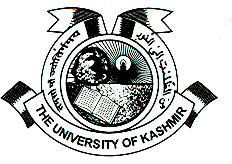 UNIVERSITY OF KASHMIRHazratbal, Srinagar -190006 KashmirDate SheetFor 3rd Semester OE/GE Courses (Batch 2020)    Venue of Examination: Deptt. of Sanskrit		Examination Timing :02.30 pmS/d									S/dAcademic Counsellor						Head of the DepartmentNo.:F(Date Sheet GE/OE)SKT/KU/22Date : 12-05-2022                      Copy to the:In-Charge website, with the request to upload this date sheet on Departmental websiteFaculty Members;Notice BoardFileS.NoDate & Day of ExaminationCourse TitleCourse Code03-06-2022(Friday)Sanskrit DramaSKT-18005-GE06-06-2022(Monday)DharmashastraSKT-18005-OE07-06-2022(Tuesday)Linguistics SKT-18006-OE